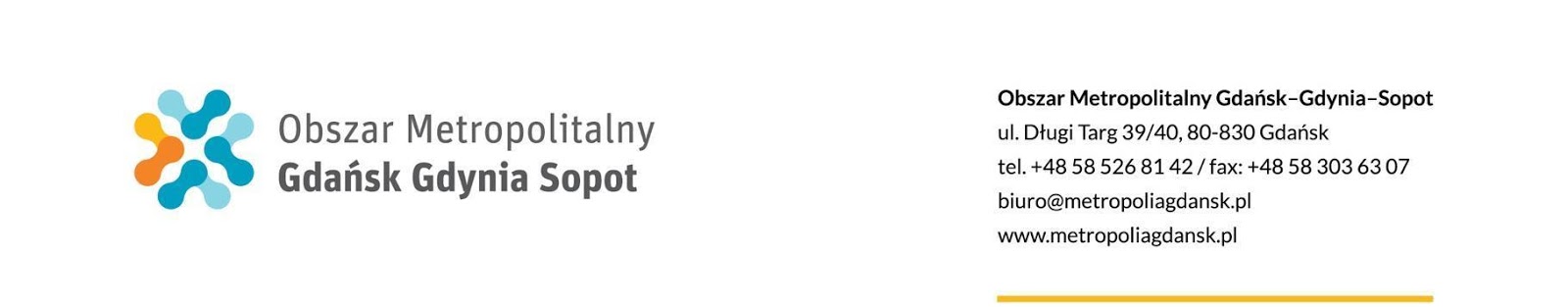 Załącznik nr 1* niepotrzebne skreślić/wpisywać, jeżeli dotyczyWZÓR OFERTYZamawiający: Obszar Metropolitalny Gdańsk-Gdynia-Sopot, ul. Długi Targ 39/40, 80-830 GdańskW odpowiedzi na zapytanie ofertowe z dnia ……………………….. w przedmiocie realizacji zadania, któremu nadano nazwę  „................................................................................................................................................................................” działając w imieniu i na rzecz: …………………………………………………………………………………………Oferujemy wykonanie przedmiotu zamówienia za cenę: 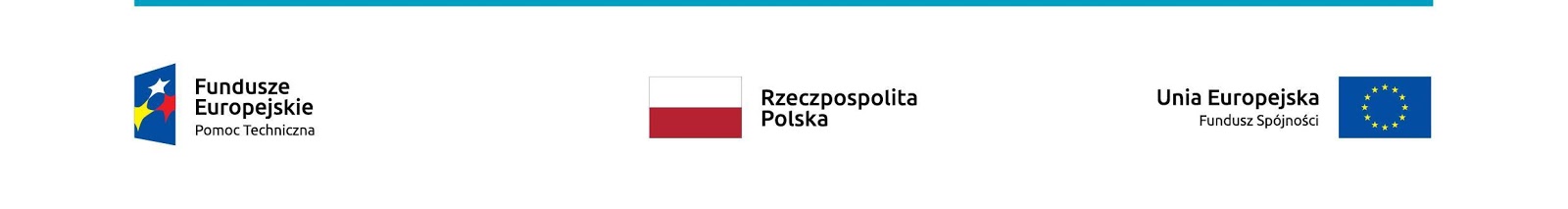 Oświadczamy, iż dysponujemy następującym potencjałem osobowym:Ekspert nr 1:………………………………………………………………………………../imię i nazwisko/, który posiada doświadczenie wg poniższego wykazu:Ekspert nr 2:………………………………………………………………………………../imię i nazwisko/, który posiada doświadczenie wg poniższego wykazu:2. Oświadczamy, iż zdobyliśmy konieczne informacje oraz materiały do przygotowania oferty. 3. Oświadczamy, iż uważamy się za związanych niniejszą ofertą przez okres 30 dni licząc od daty wyznaczonej na składanie ofert. 4. Wyrażamy zgodę na warunki płatności określone w zapytaniu ofertowym. *5.  Akceptujemy bez zastrzeżeń wzór umowy stanowiący załącznik do przedmiotowego zapytania.6. Inne ustalenia: …………………………………………………………………………………………. * 7. Osoba do kontaktu……………………………………………………………………………………. Załączniki:………………………………………….. .Załącznik nr 2……………………………………………pieczęć WykonawcyZAMAWIAJĄCY:Stowarzyszenie Obszar Metropolitalny Gdańsk-Gdynia-Sopot z siedzibą w Gdańskuul. Długi Targ 39/40, 80-830 GdańskKRS: 0000398498NIP: 583-315-17-48REGON: 221654880OŚWIADCZENIE O BRAKU POWIĄZAŃPrzystępując do udziału w postępowaniu o udzielenie zamówienia publicznego na przeprowadzenie procesu badawczego prognozującego trendy rozwoju Metropolii.oświadczam w imieniu firmy: ………………………………………………………………………………………………………………………nazwa firmy: ………………………………………………………………………………………………………………………………………………..siedziba firmy: ……………………………………………………………………………………………………………………………………………..że nie jesteśmy powiązani z Zamawiającym osobowo lub kapitałowo. Przez powiązania kapitałowe lub osobowe rozumie się wzajemne powiązania między Zamawiającym lub osobami upoważnionymi do zaciągania zobowiązań w imieniu Zamawiającego lub osobami wykonującymi w imieniu Zamawiającego czynności związane z przygotowaniem i przeprowadzeniem procedury wyboru wykonawcy a wykonawcą, polegające w szczególności na:uczestniczeniu w spółce jako wspólnik spółki cywilnej lub spółki osobowej, posiadaniu co najmniej 10 % udziałów lub akcji,pełnieniu funkcji członka organu nadzorczego lub zarządzającego, prokurenta, pełnomocnika,  pozostawaniu w związku małżeńskim, w stosunku pokrewieństwa lub powinowactwa w linii prostej, pokrewieństwa drugiego stopnia lub powinowactwa drugiego stopnia w linii bocznej lub w stosunku przysposobienia, opieki lub kuratel.Załącznik nr 3……………………………………………pieczęć WykonawcyZAMAWIAJĄCY:Stowarzyszenie Obszar Metropolitalny Gdańsk-Gdynia-Sopot z siedzibą w Gdańskuul. Długi Targ 39/40, 80-830 GdańskKRS: 0000398498NIP: 583-315-17-48REGON: 221654880OŚWIADCZENIE WYKONAWCY O SPEŁNIENIU WARUNKÓW UDZIAŁU W POSTĘPOWANIUPrzystępując do udziału w postępowaniu o udzielenie zamówienia publicznego na przeprowadzenie procesu badawczego prognozującego trendy rozwoju Metropolii.oświadczam w imieniu firmy: ………………………………………………………………………………………………………………………nazwa firmy: ……………………………………………………………………………………………………………………………………………….siedziba firmy: …………………………………………………………………………………………………………………………………………….iż, posiadamy uprawnienia do prowadzenia działalności lub czynności określonych przedmiotem zamówienia.1.  	Posiadamy niezbędną wiedzę i doświadczenie*/ Podwykonawca uczestniczący w zamówieniu, ………………………………………….………………………………………………………………………………………..(nazwa firmy)posiada niezbędną wiedzę i doświadczenie potrzebne do realizacji zamówienia, do niniejszego oświadczenia załączamy pisemne zobowiązanie w/w podmiotu, że będzie uczestniczył w wykonaniu zamówienia,*2.  	Dysponujemy potencjałem technicznym oraz osobami zdolnymi do wykonania zamówienia.3.  	Znajdujemy się w sytuacji finansowej zapewniającej wykonanie zamówienia.* niepotrzebne skreślić            Załącznik nr 4…………………………………………pieczęć WykonawcyZAMAWIAJĄCY:Stowarzyszenie Obszar Metropolitalny Gdańsk-Gdynia-Sopot z siedzibą w Gdańskuul. Długi Targ 39/40, 80-830 GdańskKRS: 0000398498NIP: 583-315-17-48REGON: 221654880OŚWIADCZENIE O WYRAŻENIU ZGODY NA PRZETWARZANIE DANYCH OSOBOWYCH(DLA OSÓB FIZYCZNYCH)Oświadczam, że wyrażam zgodę na przetwarzanie moich danych osobowych zgodnie z ustawą z dnia 10 maja 2018 roku o ochronie danych osobowych (Dz. U. z 2018, poz. 1000 ze zm.) oraz zgodnie z Rozporządzeniem Parlamentu Europejskiego i Rady (UE) 2016/679 z dnia 27 kwietnia 2016 r. w sprawie ochrony osób fizycznych w związku z przetwarzaniem danych osobowych i w sprawie swobodnego przepływu takich danych oraz uchylenia dyrektywy 95/46/WE (RODO) (publ. Dz. Urz. UE L Nr 119, s. 1) wyłącznie w celach związanych z postępowaniem o udzielenie zamówienia publicznego nr OMGGS/ZO/04/2021, w takim zakresie, w jakim jest to niezbędne dla jego należytego przygotowania i zrealizowania (m.in. zamieszczenia tych danych i ich upublicznienia w protokole wyboru, przesłania postępowania do Instytucji Zarządzającej i inne).Administratorem danych osobowych przetwarzanych ww. celach jest Stowarzyszenie Obszar Metropolitalny Gdańsk-Gdynia-Sopot. Zgodnie z ustawą z dnia 10 maja 2018 roku o ochronie danych osobowych (Dz. U. z 2018, poz. 1000) oraz zgodnie z Rozporządzeniem Parlamentu Europejskiego i Rady (UE) 2016/679 z dnia 27 kwietnia 2016 r.w sprawie ochrony osób fizycznych w związku z przetwarzaniem danych osobowych i w sprawie swobodnego przepływu takich danych oraz uchylenia dyrektywy 95/46/WE (RODO) (publ. Dz. Urz. UE L Nr 119, s. 1) osobie, której dane dotyczą przysługuje prawo:żądania dostępu do danych osobowych;2.  	sprostowania, usunięcia lub ograniczenia przetwarzania danych osobowych;3.  	wniesienia sprzeciwu;4.  	cofnięcia zgody w każdym momencie, jednak bez wpływu na zgodność z prawem przetwarzania danych osobowych, którego dokonano na podstawie zgody przed jej cofnięciem;5.  	wniesienia skargi do Prezesa Urzędu Ochrony Danych Osobowych, ul. Stawki 2, 00-193 Warszawa.Oświadczam, że zapoznałam/em się z powyższą treścią..................................................(pieczęć adresowa wykonawcy)wartość NETTO:słownie NETTO:podatek VAT:cena BRUTTO:słownie BRUTTO:Lp.nazwa podmiotu na rzecz, którego realizowana była USŁUGA_ PROJEKT_PUBLIKACJA_PROGRAM EDUKACYJNYtermin realizacji   format: od – do (miesiąc-rok)krótki opis usługi_PROJEKTU_PUBLIKACJI_PROGRAMU EDUKACYJNEGO, zakres opracowania, zasięg, charakter12Lp.nazwa podmiotu na rzecz, którego realizowana była USŁUGA_ PROJEKT_PUBLIKACJA_PROGRAM EDUKACYJNYtermin realizacji   format: od – do (miesiąc-rok)krótki opis usługi_PROJEKTU_PUBLIKACJI_PROGRAMU EDUKACYJNEGO, zakres opracowania, zasięg, charakter12…………………………………………………………………..(miejscowość, data)…………………………………………………………………..(podpis Wykonawcy/osoby umocowanej do reprezentowania Wykonawcy)…………………………………………………………………..(miejscowość, data)…………………………………………………………………..(podpis Wykonawcy/osoby umocowanej do reprezentowania Wykonawcy)